Passive Form - Writing Practice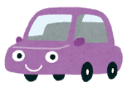 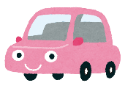 ______________________________________________________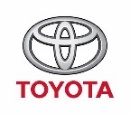 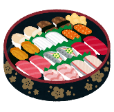 ______________________________________________________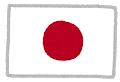 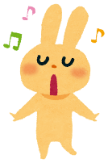 _____________________________________________________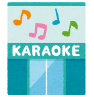 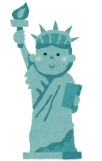 ______________________________________________________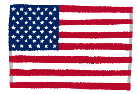 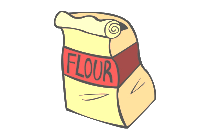 ______________________________________________________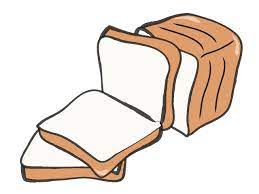 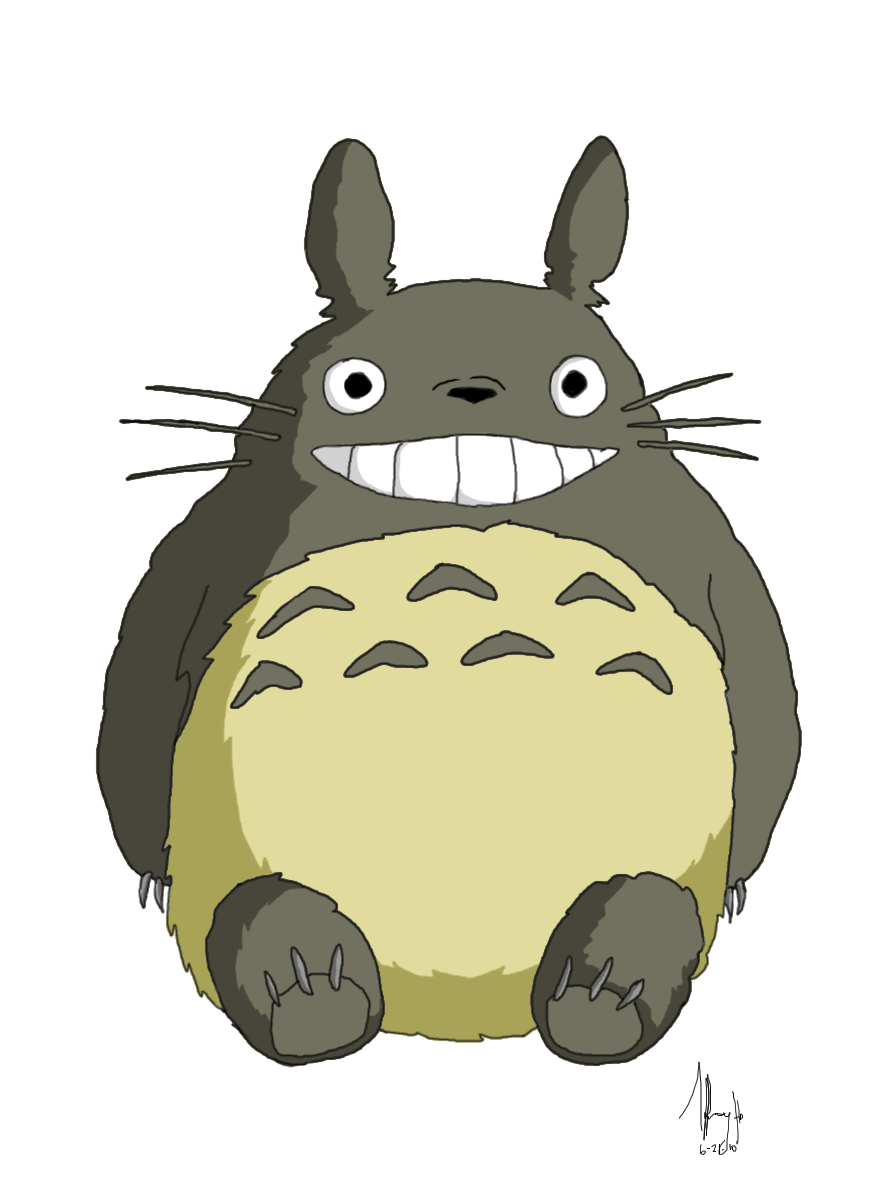 ______________________________________________________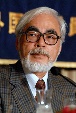 